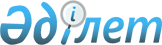 О проекте Закона Республики Казахстан "Об обязательном страховании гражданско-правовой ответственности перевозчика перед пассажирами"Постановление Правительства Республики Казахстан от 20 декабря 2001 года N 1664

      Правительство Республики Казахстан постановляет: 

      Внести на рассмотрение Мажилиса Парламента Республики Казахстан проект Закона Республики Казахстан "Об обязательном страховании гражданско-правовой ответственности перевозчика перед пассажирами". 

 

     Премьер-Министр     Республики Казахстан                                                              Проект 



 

                      Закон Республики Казахстан 



 

          Об обязательном страховании гражданско-правовой 

           ответственности перевозчика перед пассажирами 



 

      Настоящий Закон регулирует общественные отношения, возникающие в процессе осуществления обязательного страхования гражданско-правовой ответственности перевозчика перед пассажирами. 



 

                       Глава I. Общие положения 



 

         Статья 1. Законодательство об обязательном страховании 

    гражданско-правовой ответственности перевозчика перед пассажирами 



 

      1. Законодательство об обязательном страховании гражданско-правовой ответственности перевозчика перед пассажирами состоит из K990409_ Гражданского кодекса Республики Казахстан, Закона Республики Казахстан Z000126_ "О страховой деятельности", настоящего Закона и иных нормативных правовых актов Республики Казахстан. 

      2. Отношения, возникающие из обязательного страхования гражданско-правовой ответственности перевозчика перед пассажирами (далее - обязательное страхование) и относящиеся к сфере действия иных законодательных актов, регулируются этими актами, за исключением отношений, прямо урегулированных настоящим Законом. 

      3. Настоящий Закон не ограничивает право перевозчика на осуществление дополнительного страхования гражданско-правовой ответственности перед пассажирами в добровольном порядке. 



 

                Статья 2. Объект обязательного страхования 



 

      Объектом обязательного страхования является имущественный интерес перевозчика, связанный с его обязанностью, предусмотренной гражданским законодательством Республики Казахстан, возместить вред, причиненный жизни, здоровью и имуществу пассажиров при их перевозке. 



 

        Статья 3. Цели и основные принципы обязательного страхования 



 

      1. Обязательное страхование осуществляется в целях защиты имущественных интересов пассажиров, жизни, здоровью и имуществу которых причинен вред при их перевозке, посредством осуществления страховых выплат. 

      2. Основными принципами обязательного страхования являются: 

      обеспечение защиты имущественных интересов потерпевших, в порядке и объеме, предусмотренными настоящим Законом; 

      осуществление перевозчиком перевозки пассажиров и их имущества при условии наличия у него договора обязательного страхования; 

      обеспечение выполнения сторонами своих обязательств по договору обязательного страхования. 



 

         Статья 4. Основные понятия, используемые в настоящем Законе 



 

      В настоящем Законе используются следующие основные понятия: 

      выгодоприобретатель - лицо, признанное потерпевшим и которое в соответствии с настоящим Законом и договором обязательного страхования имеет право на получение страховой выплаты, а также страхователь (застрахованный) или иное лицо, возместившее потерпевшему причиненный вред самостоятельно в пределах суммы, предусмотренной договором обязательного страхования; 

      гражданско-правовая ответственность перевозчика перед пассажирами - установленная гражданским законодательством Республики Казахстан обязанность перевозчика возместить вред, причиненный жизни, здоровью и имуществу пассажира при его перевозке; 

      пассажир - физическое лицо, заключившее с перевозчиком договор перевозки; 

      перевозчик - юридическое или физическое лицо, владеющее воздушным, железнодорожным, автомобильным (включая трамваи и троллейбусы), водным (морским, речным) транспортным средством на праве собственности или на иных законных основаниях и имеющее право на осуществление перевозки пассажиров и их имущества за плату или по найму в соответствии с законодательством Республики Казахстан; 

      потерпевший - пассажир, жизни, здоровью и (или) имуществу которого причинен вред при осуществлении перевозки; 

      страховое событие - событие, которое может быть рассмотрено и признано в качестве страхового случая; 

      страховой случай - факт наступления гражданско-правовой ответственности застрахованного по возмещению вреда, причиненного жизни, здоровью и (или) имуществу пассажиров; 

      страховщик - страховая организация, имеющая соответствующую лицензию на право осуществления обязательного страхования в соответствии с законодательством Республики Казахстан; 

      условная франшиза - франшиза, предусматривающая осуществление страховой выплаты в полном объеме (без уменьшения на величину франшизы) в случаях, когда размер убытка превышает установленный размер франшизы; 

      франшиза - сумма ущерба, не подлежащая возмещению страховщиком. 



 

             Статья 5. Недопустимость перевозки пассажиров без 

                    договора обязательного страхования 



 

      1. Перевозка пассажиров перевозчиком без заключения договора обязательного страхования не допускается. 

      2. Перевозчик, осуществляющий международные перевозки, обязан заключить договор страхования гражданско-правовой ответственности перед пассажирами в соответствии с международными договорами, заключенными Республикой Казахстан. 

      3. Контроль за исполнением перевозчиком требований настоящего Закона (в части заключения договора обязательного страхования) возлагается на соответствующие государственные органы Республики Казахстан в пределах их полномочий, определенных законодательными актами Республики Казахстан. 



 

                 Глава 2. Договор обязательного страхования 



 

                Статья 6. Договор обязательного страхования и 

                            порядок его заключения 



 

      1. Договор обязательного страхования является соглашением, заключенным между страховщиком и страхователем в пользу третьего лица (пассажира), жизни, здоровью и (или) имуществу которого может быть причинен вред при осуществлении его перевозки. 

      Страхователь свободен в выборе страховщика. 

      Страховщик не вправе отказать страхователю в заключении договора обязательного страхования. 

      2. По договору обязательного страхования страхователь обязуется уплатить страховую премию, а страховщик обязуется, при наступлении страхового случая, осуществить страховую выплату выгодоприобретателю в порядке и размере, предусмотренном настоящим Законом. 

      3. Договор обязательного страхования заключается на основании письменного заявления страхователя. Страховщик вправе требовать от страхователя представления сведений, необходимых для внесения в договор обязательного страхования в соответствии с требованиями настоящего Закона. 

      4. Заключение договора обязательного страхования удостоверяется выдачей страховщиком страхователю страхового полиса, оформленного в соответствии с требованиями страхового законодательства. 

      В случае утери страхового полиса страховщик обязан выдать дубликат страхового полиса страхователю (застрахованному) на основании его письменного заявления. При этом страховщик вправе потребовать от страхователя (застрахованного) возмещения стоимости изготовления бланка страхового полиса и расходов на оформление дубликата, но не более 0,1 месячного расчетного показателя. 

      5. Требования по форме и содержанию страховых полисов устанавливаются уполномоченным государственным органом по регулированию и надзору за страховой деятельностью. 



 

           Статья 7. Вступление в силу, срок и территория 

             действия договора обязательного страхования 



 

      1. Договор обязательного страхования вступает в силу и становится обязательным для сторон с момента уплаты страхователем страховой премии, а при уплате ее в рассрочку - первого страхового взноса, если условиями договора обязательного страхования не предусмотрено иное. 

      2. Договор обязательного страхования заключается сроком на 12 месяцев с даты вступления его в силу, за исключением случая, предусмотренного пунктом 3 настоящей статьи. 

      Договор обязательного страхования действует в течение всего срока страхования и не прекращает свое действие по первому наступившему страховому случаю. 

      3. В случае, если право перевозчика осуществлять перевозку пассажиров и их имущества истекает в течение периода, составляющего менее 12 месяцев, то договор обязательного страхования заключается только на данный период. 

      4. Действие договора обязательного страхования ограничивается территорией Республики Казахстан, если иное не предусмотрено международным договором, заключенным Республикой Казахстан. 



 

           Статья 8. Досрочное прекращение действия договора 

                        обязательного страхования 



 

      1. Договор обязательного страхования, помимо общих оснований его прекращения, предусмотренных K990409_ Гражданским кодексом Республики Казахстан, прекращается досрочно в случаях: 

      1) прекращения деятельности перевозчика или страховщика; 

      2) принятия решения судом о признании договора недействительным; 

      3) прекращения права перевозчика на перевозку пассажиров и их имущества; 

      4) по требованию страхователя. 

      В указанных случаях договор обязательного страхования считается прекращенным с момента возникновения обстоятельства, предусмотренного в качестве основания для прекращения договора страхования, о чем заинтересованная сторона должна незамедлительно уведомить другую. 

      2. Для досрочного прекращения договора обязательного страхования страхователь (а при смерти страхователя - физического лица, его наследник) подает письменное заявление страховщику. К заявлению прикладывается страховой полис либо его дубликат.     3. При досрочном прекращении договора обязательного страхования страхователь имеет право на возврат части страховой премии в соответствии с Таблицей N 1.          Таблица N 1. Размер удержания страховщиком части от               суммы годовой страховой премии при досрочном              прекращении договора обязательного страхования__________________________________  _______________________________________N !   Количество дней,!  Размер !  ! N !  Количество дней, !  Размер     !п/п!прошедших с момента!удержания!  !п/п!прошедших с момента!удержания    !   !вступления в силу  !(в про-  !  !   !вступления в силу  !(в процентах)!   !договора обязатель-!центах)  !  !   !договора обязатель-!с учетом рас-!   !ного страхования до!         !  !   !ного страхования до!ходов страхо-!   !момента его досроч-!         !  !   !момента его досроч-!вщика на ве- !   !ного прекращения   !         !  !   !ного прекращения   !дение дела   !___!___________________!_________!  !___!___________________!_____________!1              1              5      49         154-156             532              2              6      50         157-160             543            3-4              7      51         161-164             554            5-6              8      52         165-167             565            7-8              9      53         168-171             576           9-10             10      54         172-175             587          11-12             11      55         176-178             598          13-14             12      56         179-182             609          15-16             13      57         183-187             6110         17-18             14      58         188-191             6211         19-20             15      59         192-196             6312         21-22             16      60         197-200             6413         23-25             17      61         201-205             6514         26-29             18      62         206-209             6615         30-32             19      63         210-214             6716         33-36             20      64         215-218             6817         37-40             21      65         219-223             6918         41-43             22      66         224-228             7019         44-47             23      67         229-232             7120         48-51             24      68         233-237             7221         52-54             25      69         238-241             7322         55-58             26      70         242-246             7423         59-62             27      71         247-250             7524         63-65             28      72         251-255             7625         66-69             29      73         256-260             7726         70-73             30      74         261-264             7827         74-76             31      75         265-269             7928         77-80             32      76         270-273             8029         81-83             33      77         274-278             8130         84-87             34      78         279-282             8231         88-91             35      79         283-287             8332         92-94             36      80         288-291             8433         95-98             37      81         292-296             8534        99-102             38      82         297-301             8635       103-105             39      83         302-305             8736       106-109             40      84         306-310             8837       110-113             41      85         311-314             8938       114-116             42      86         315-319             9039       117-120             43      87         320-323             9140       121-124             44      88         324-328             9241       125-127             45      89         329-332             9342       128-131             46      90         333-337             9443       132-135             47      91         338-342             9544       136-138             48      92         343-346             9645       139-142             49      93         347-351             9746       143-145             50      94         352-355             9847       147-149             51      95         356-360             9948       150-153             52      96         361-365            100___________________________________________________________________________             Статья 9. Права и обязанности страхователя     1. Страхователь вправе:     1) требовать от страховщика разъяснения условий обязательного страхования, своих прав и обязанностей по договору обязательного страхования;     2) получить дубликат страхового полиса в случае его утери;     3) ознакомиться с расчетами по определению размера вреда и страховой выплаты;     4) досрочно расторгнуть договор обязательного страхования; 

       5) оспорить в порядке, предусмотренном законодательством, решение страховщика об отказе в осуществлении страховой выплаты или уменьшении его размера. 

      2. Страхователь обязан: 

      1) своевременно и в полном размере уплачивать страховщику страховую премию в соответствии с договором обязательного страхования; 

      2) при заключении договора обязательного страхования сообщить страховщику сведения, необходимые для включения в договор обязательного страхования в соответствии с требованиями настоящего Закона; 

      3) не позднее пяти дней, как ему стало известно о наступлении страхового события, уведомить об этом страховщика любым доступным способом (устно, письменно). Если страхователь по уважительным причинам не имел возможности выполнить указанные действия, он должен подтвердить это документально; 

      4) в случае возникновения страхового события принять все возможные меры для предотвращения увеличения размера вреда, спасения имущества и оказания помощи пострадавшим лицам; 

      5) сообщить в соответствующие органы, исходя из их компетенции (органы дорожной полиции и противопожарной службы, служба скорой медицинской помощи, аварийные службы), о страховом событии и пострадавших лицах. 

      3. Договором обязательного страхования могут быть предусмотрены другие права страхователя. 

      4. О наступлении страхового события страховщику имеет право сообщить потерпевший или иное заинтересованное лицо. 



 

                Статья 10. Права и обязанности страховщика 



 

      1. Страховщик вправе: 

      1) при заключении договора обязательного страхования требовать от страхователя представления сведений, необходимых для включения в договор обязательного страхования в соответствии с требованиями настоящего Закона; 

      2) запрашивать у компетентных органов сведения, подтверждающие факт наступления страхового случая и размер вреда, причиненного третьим лицам; 

      3) производить осмотр имущества потерпевшего для выяснения размера причиненного вреда, причин и иных обстоятельств наступления страхового события; 

      4) представлять в суде интересы застрахованного по искам третьих лиц о возмещении вреда, причиненного застрахованным при перевозке им пассажиров и их имущества; 

      5) предъявлять регрессное требование к лицу, ответственному за причинение вреда, в случаях, предусмотренных настоящим Законом; 

      6) отказать в осуществлении страховой выплаты полностью или частично по основаниям, предусмотренным настоящим Законом. 

      2. Страховщик обязан: 

      1) ознакомить страхователя с условиями обязательного страхования, разъяснить его права и обязанности, возникающие из договора обязательного страхования; 

      2) по заключению договора обязательного страхования выдать страхователю страховой полис, а при его утере - дубликат; 

      3) при получении сообщения о страховом событии зарегистрировать его и, при необходимости, направить своего представителя для определения размера причиненного вреда и составления страхового акта; 

      4) ознакомить страхователя (застрахованного) и потерпевшего с произведенным расчетом по определению размера причиненного вреда и страховой выплаты; 

      5) при наступлении страхового случая произвести страховую выплату в размере, порядке и сроки, предусмотренные настоящим Законом; 

      6) возместить страхователю (застрахованному) и иному лицу расходы, произведенные ими для уменьшения убытков при страховом случае; 

      7) обеспечить тайну страхования. 

      3. Договором обязательного страхования могут быть предусмотрены другие обязанности страховщика. 



 

                       Статья 11. Права потерпевшего 



 

      Потерпевший вправе: 

      1) сообщить страховщику о наступлении страхового события, происшедшего в результате осуществления страхователем (застрахованным) перевозки пассажиров и их имущества; 

      2) произвести вместо страхователя (застрахованного) сбор документов, необходимых для осуществления страховой выплаты, представить их страховщику, с которым страхователь (застрахованный) заключил договор обязательного страхования, получить страховую выплату в размере и порядке, определенном настоящим Законом; 

      3) ознакомиться с расчетами по определению размера причиненного вреда и страховой выплаты, произведенными страховщиком; 

      4) оспорить в порядке, предусмотренном законодательством, решение страховщика об отказе в осуществлении страховой выплаты или уменьшении ее размера;     5) предъявить требование о дополнительном возмещении причиненного вреда к перевозчику, в случаях, когда сумма причиненного ему вреда превышает предельный объем ответственности страховщика.          Статья 12. Размер страховой премии и порядок ее уплаты     1. При осуществлении обязательного страхования используются следующие размеры годовых страховых премий, приведенные в Таблице N 2.           Таблица N 2. Размер годовой страховой премии на единицу          транспортного средства (в месячных расчетных показателях)___________________________________________________________________________  Наименование транспортного средства     ! Размер годовой страховой премии__________________________________________!________________________________1. Автомобильный   1) легковые автомобили, автобусы,    микроавтобусы:      до 4 пассажирских мест, включительно                       3   от 5 до 10 пассажирских мест                             7,5   от 10 до 20 пассажирских мест                             15   Свыше 20 пассажирских мест                                20   2) трамваи, троллейбусы                                    42. Воздушный   1) самолеты:   до 50 пассажирских мест;                                  350   от 50 до 100 пассажирских мест;                           700   от 100 до 200 пассажирских мест;                         1400   от 200 и выше пассажирских мест.                         2400   2) вертолеты                                              1203. Водный (морской, речной)         до 50 пассажирских мест;                                   35   от 50 до 100 пассажирских мест;                            70   от 100 до 150 пассажирских мест;                          100   от 150 до 300 пассажирских мест;                          200   от 300 и выше пассажирских мест.                          350___________________________________________________________________________ 

       2. Размер страховой премии по обязательному страхованию перевозчика, осуществляющего железнодорожные перевозки, составляет 0,2 процентов от суммы дохода, полученного (подлежащего получению) перевозчиком от перевозки пассажиров и их имущества по территории Республики Казахстан в течение периода действия договора страхования, и уплачивается в виде ежемесячных взносов от дохода, полученного (подлежащего получению) за месяц. 

      Размер первого страхового взноса определяется в соответствии с планируемым месячным доходом от перевозки с последующим перерасчетом в зависимости от полученного (подлежащего получению) дохода. 

      3. При заключении договора обязательного страхования перевозчика, осуществляющего железнодорожные перевозки, размер страховой премии может быть увеличен страховщиком по результатам проведенной им оценки страхового риска, но не более 0,5 процентов от суммы дохода, полученного (подлежащего получению) перевозчиком от перевозки пассажиров и их имущества по территории Республики Казахстан в течение периода действия договора страхования.     4. При заключении договора обязательного страхования на срок менее 12 месяцев используются размеры страховых премий, приведенные в Таблице N 3.       Таблица N 3. Размер страховой премии при страховании на                           срок менее 12 месяцев___________________________________________________________________________    Срок страхования         !Размер страховой премии (в процентах от                                   !годовой страховой премии)_____________________________!_____________________________________________До 1 месяца                                     20от 1 до 2 месяцев                               30от 2 до 3 месяцев                               40от 3 до 4 месяцев                               50от 4 до 5 месяцев                               60от 5 до 6 месяцев                               70от 6 до 7 месяцев                               75от 7 до 8 месяцев                               80от 8 до 9 месяцев                               85от 9 до 10 месяцев                              90от 10 до 11 месяцев                             95свыше 11 месяцев                               100___________________________________________________________________________ 

       4. По договору обязательного страхования, заключенному сроком на 6 месяцев и более, страховая премия может быть уплачена в рассрочку. Порядок и сроки уплаты страховой премии в рассрочку устанавливается договором обязательного страхования. 

      По договору обязательного страхования, заключенному на срок менее 6 месяцев, страховая премия уплачивается единовременно, за исключением случая, предусмотренного пунктом 2 настоящей статьи. 

      5. Действие пункта 3 настоящей статьи не распространяется на договор обязательного страхования, заключенный перевозчиком, осуществляющим железнодорожные перевозки. 



 

            Глава 3. Определение размера причиненного вреда и 

                              страховой выплаты 



 

             Статья 13. Определение размера причиненного вреда 



 

      1. При наступлении страхового случая страховщик обязан в пределах объема ответственности, установленных пунктом 1 статьи 14 настоящего Закона, произвести страховую выплату в виде полного или частичного возмещения вреда, причиненного жизни и здоровью и (или) имуществу потерпевшего. 

      2. Вред, причиненный жизни и здоровью потерпевшего, включает в себя материальное выражение вреда, связанного с его смертью, временной или постоянной утратой трудоспособности. 

      Размер вреда, причиненного жизни и здоровью потерпевшего, определяется в соответствии с настоящим Законом на основании документов, выданных медицинскими организациями. 

      3. Вред имуществу потерпевшего включает стоимость уничтоженного (утраченного) или поврежденного во время перевозки имущества пассажира, принятого перевозчиком к перевозке и (или) находящегося при (на) пассажире. 

      При уничтожении (утрате), недостаче и (или) повреждении (порче) имущества пассажира, принятого перевозчиком к перевозке и (или) находящегося при (на) пассажире вещей, произошедшим по вине перевозчика, размер причиненного вреда определяется следующим образом: 

      за имущество без объявленной стоимости, а также находящихся при (на) пассажире вещей - в размере фактической стоимости утраченного имущества, находящихся при (на) пассажире вещей или их недостающей части; 

      за имущество с объявленной стоимостью - в размере объявленной стоимости имущества, но не выше фактической, если не будет доказано, что объявленная стоимость выше фактической. 

      За повреждение имущества пассажира, принятого перевозчиком к перевозке и (или) находящегося при (на) пассажире вещей, - в размере суммы, на которую понизилась их стоимость, а при невозможности восстановления - в размере их стоимости. 



 

            Статья 14. Определение размера страховой выплаты 



 

      1. Размер страховой выплаты, осуществляемой страховщиком по одному страховому случаю, составляет (в месячных расчетных показателях): 

      1) за вред, причиненный жизни и здоровью каждого потерпевшего: 

      гибель - 600; 

      установление инвалидности I группы - 500; 

                                II группы - 400; 

                                III группы - 300; 

      временная утрата трудоспособности - в размере фактических расходов на амбулаторное и (или) стационарное лечение, но не более 200; 

      2) за вред, причиненный имуществу каждого потерпевшего - в размере причиненного вреда, но не более 250. 

      2. Для расчета размера страховой выплаты используется месячный расчетный показатель на день страховой выплаты. 

      3. Условная франшиза по договору обязательного страхования составляет пятикратный размер месячного расчетного показателя. В случаях, когда размер причиненного вреда превышает установленный размер условной франшизы, страховая выплата осуществляется в полном размере. 

      4. Дополнительно к страховой выплате страховщиком покрываются расходы, понесенные страхователем (застрахованным) и (или) потерпевшими, связанные с принятием мер по уменьшению размера вреда потерпевшим и их спасению. Указанные расходы возмещаются страховщиком непосредственно лицу, понесшему их. 

      5. В случаях, когда сумма причиненного вреда потерпевшему превышает предельный объем ответственности страховщика, установленный настоящим Законом, потерпевший вправе предъявить требование о дополнительном возмещении причиненного вреда непосредственно к перевозчику в порядке, предусмотренном законодательством. 

      6. В случае смерти потерпевшего, при отсутствии у него наследников, лицу, осуществившему погребение потерпевшего, страховщиком осуществляется страховая выплата в размере пятнадцатикратного месячного расчетного показателя. 



 

          Статья 15. Общие условия осуществления страховой выплаты 



 

      1. Требование о страховой выплате к страховщику предъявляются страхователем (застрахованным) либо потерпевшим в письменной форме с приложением документов, являющихся основанием для предъявления данного требования. 

      2. К заявлению о страховой выплате прилагаются следующие документы: 

      1) страховой полис (его дубликат) - при его наличии; 

      2) проездной билет или документ, заменяющий его (копия ведомости продажи билетов или корешка билета, заверенные перевозчиком) - в случае выдачи пассажиру билета, или свидетельские показания, оформленные в установленном порядке; 

      3) копия справки медицинских учреждений о сроке временной нетрудоспособности или справки специализированных учреждений об установлении инвалидности потерпевшему - в случае ее возникновения; 

      4) копия свидетельства о смерти потерпевшего и копия документа, подтверждающего право наследника на наследство - в случае смерти; 

      5) опись поврежденного или уничтоженного (утраченного) имущества потерпевшего - в случае нанесения вреда имуществу; 

      6) копия документов следственных и судебных органов - при их наличии; 

      7) документы, подтверждающие расходы, понесенные страхователем (застрахованным) и (или) потерпевшими, связанные с принятием мер по уменьшению размера вреда потерпевшим и их спасению, - при их наличии. 

      Истребование страховщиком дополнительно других документов от страхователя (застрахованного) либо потерпевшего запрещается. 

      3. Страховщик, принявший документы, обязан выдать заявителю справку с указанием полного перечня представленных документов и даты их принятия. 

      4. Страховая выплата за вред, причиненный жизни и здоровью потерпевшего производится независимо от сумм, причитающихся ему или его наследникам по договорам личного страхования. 

      5. По желанию потерпевшего страховая выплата может быть произведена непосредственно лицу, оказавшему (оказывающему) ему услуги по восстановлению здоровья и имущества. 

      6. Страховщик не вправе требовать одним из условий осуществления страховой выплаты предоставление выгодоприобретателем обязательств, ограничивающих его право требования к страховщику. 

      7. К страхователю (застрахованному), самостоятельно возместившему причиненный вред, переходят права выгодоприобретателя, связанные с правом получения страховой выплаты. 



 

             Статья 16. Порядок осуществления страховой выплаты 



 

      1. Страховая выплата производится страховщиком в течение семи рабочих дней со дня получения им документов, предусмотренных статьей 15 настоящего Закона. 

      2. В случаях, когда размер страховой выплаты оспаривается сторонами договора обязательного страхования или потерпевшим, страховщик обязан осуществить страховую выплату в размере, не оспариваемом ни одним из указанных лиц, в срок, предусмотренный пунктом 1 настоящей статьи. 

      3. Оспариваемая часть страховой выплаты должна быть выплачена страховщиком в течение семи рабочих дней со дня подписания мирового соглашения либо со дня вступления в законную силу решения суда по данному спору. Размер страховой выплаты по оспариваемой части определяется на основании документов, указанных в настоящем пункте. 

      4. Если в течение срока исковой давности в результате события, приведшего к страховому случаю, у потерпевшего наступит ухудшение здоровья (наступила инвалидность или установлена более высокая группа инвалидности) либо смерть, то страховщик, на основании заявления и соответствующих документов, обязан произвести перерасчет суммы страховой выплаты в размере и порядке, установленными настоящим Законом, с зачетом ранее выплаченных сумм. 



 

              Статья 17. Право регрессного требования (суброгация) 



 

      1. К страховщику, осуществившему страховую выплату по договору обязательного страхования, переходит право регрессного требования к лицу, ответственному за причинение вреда, в пределах выплаченной суммы в случаях, если: 

      1) гражданско-правовая ответственность страхователя (застрахованного) наступила вследствие его умышленных действий, направленных на возникновение страхового случая либо способствующих его наступлению, за исключением действий, совершенных в состоянии необходимой обороны и крайней необходимости; 

      2) гражданско-правовая ответственность страхователя (застрахованного) наступила вследствие управления им транспортным средством в состоянии алкогольного, наркотического или токсикоманического опьянения; 

      3) лицо, управлявшее транспортным средством, не имело право на управление транспортным средством; 

      4) в ходе судебного разбирательства было установлено, что страховой случай произошел вследствие технических неисправностей транспортного средства, о которых застрахованный знал или должен был знать; 

      5) при умышленном непринятии страхователем (застрахованным) мер по уменьшению убытков от страхового случая. 

      2. Если в случаях, перечисленных в пункте 1 настоящей статьи, виновником причиненного вреда является лицо, эксплуатирующее транспортное средство в силу трудовых отношений с его владельцем или в присутствии его владельца без оформления письменной формы сделки, то регрессное требование предъявляется к владельцу данного транспортного средства. 

      3. Если в судебном порядке установлено, что страховой случай произошел по вине третьих лиц, то к страховщику, осуществившему страховую выплату по договору обязательного страхования, переходит право требования, которое перевозчик имеет к данному виновнику. 



 

                  Статья 18. Ответственность за нарушение 

               законодательства об обязательном страховании 



 

      1. Перевозчик, осуществляющий перевозку пассажиров без заключения договора обязательного страхования, несет административную ответственность в порядке, предусмотренном законодательством Республики Казахстан. 

      2. При несвоевременном осуществлении страховой выплаты страховщик обязан уплатить выгодоприобретателю неустойку в размере и порядке, установленными статьей 353 K941000_ Гражданского кодекса Республики Казахстан. 



 

                    Статья 19. Отказ в страховой выплате 



 

      1. Страховщик вправе полностью или частично отказать в страховой выплате, если страховой случай произошел вследствие: 

      1) умышленных действий пассажира, направленных на возникновение страхового случая либо способствующих его наступлению, за исключением действий, совершенных в состоянии необходимой обороны и крайней необходимости; 

      2) воздействия ядерного взрыва, радиации или радиоактивного заражения; 

      3) военных действий; 

      4) гражданской войны, народных волнений всякого рода, массовых беспорядков или забастовок; 

      5) неуведомление или несвоевременное уведомление страховщика о наступлении страхового случая, за исключением случаев, предусмотренных настоящим Законом. 

      2. Несвоевременное сообщение страховщику о наступлении страхового события не может служить основанием для отказа в страховой выплате, если будет доказано, что это связано с уважительными причинами и представлены соответствующие документы, подтверждающие факт страхового случая, причинения вреда жизни или здоровью потерпевшего, а также представлено для осмотра имущество в том состоянии, в котором оно находилось после страхового события. 

      3. Не покрывается страхованием ответственность застрахованного за возмещение морального ущерба и упущенной выгоды потерпевшего, включая ущерб, связанный с невозможностью использования поврежденного имущества и утратой товарной стоимости имущества, а также потери (штрафы, неустойка) в связи с нарушением потерпевшим сроков поставки товаров или оказания услуг, иных его обязательств по контрактам (договорам). 

      4. При наличии оснований для отказа в страховой выплате, предусмотренных пунктом 1 настоящей статьи, страховщик обязан в течение семи рабочих дней со дня предъявления требования направить лицу, заявившему требование о страховой выплате, соответствующее решение о полном или частичном отказе в страховой выплате в письменной форме с мотивированным обоснованием причин отказа. 

      5. Не может служить основанием для отказа в страховой выплате наличие споров между сторонами договора обязательного страхования или потерпевшим, касающихся размера страховой выплаты. При наличии таких споров страховщик обязан осуществить страховую выплату в порядке, предусмотренном статьей 16 настоящего Закона. 

      6. Отказ страховщика осуществить страховую выплату может быть обжалован страхователем (застрахованным) или потерпевшим в суд. 



 

                 Глава 4. Заключительные положения 



 

                Статья 20. О международных договорах 



 

      Если международным договором, ратифицированным Республикой Казахстан, установлены иные правила, чем это предусмотрено настоящим Законом, то применяются правила международного договора, кроме случаев, когда из международного договора следует, что для его применения требуется принятие закона.              Статья 21. Порядок рассмотрения споров     Споры, вытекающие из договора обязательного страхования, решаются в порядке, установленном законодательством Республики Казахстан.            Статья 22. О введении в действие настоящего Закона     Настоящий Закон вступает в силу с 1 января 2002 года.     Президент     Республики Казахстан(Специалисты: Умбетова А.М.,              Склярова И.В.)       
					© 2012. РГП на ПХВ «Институт законодательства и правовой информации Республики Казахстан» Министерства юстиции Республики Казахстан
				